Mają zaszczyt zaprosić naII Nadmorski Andrzejkowy BalLekarza Weterynariiw Centrum Zdrowia i Wypoczynku Ikar Plaza, ul. Wschodnia 35,78-100 Kołobrzeg.Opłata za uczestnictwo obejmuje wyżywienie i zakwaterowanie w hotelu****, udział                w wykładzie, udział w 1 bankiecie, możliwość skorzystania ze SPA hotelowego etc.Sponsorzy:                          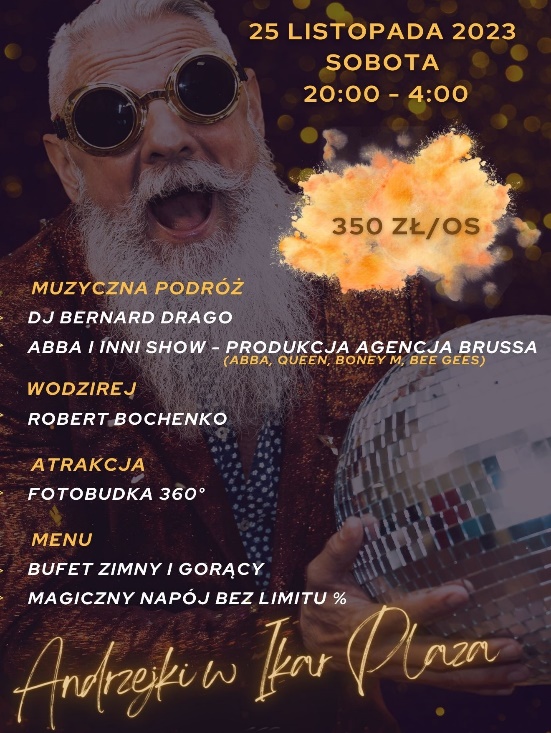 